UPOV PRISMA – Angelenheiten zur informationvom Verbandsbüro erstelltes DokumentHaftungsausschluss:  dieses Dokument gibt nicht die Grundsätze oder eine Anleitung der UPOV wiederZusammenfassung	Zweck dieses Dokuments ist es, über Entwicklungen bezüglich UPOV PRISMA seit der siebenundsiebzigsten Tagung des Verwaltungs- und Rechtsausschusses (CAJ) am 28. Oktober in Genf 2020 zu berichten.	Der Aufbau dieses Dokuments ist wie folgt:hintergrund	2entwicklungen	2Sechzehnte Sitzung zur Ausarbeitung eines elektronischen Antragsformblatts (“EAF/16-Sitzung) im Oktober 2020	2Verwaltungs- und Rechtsausschuss (CAJ) im Oktober 2020	2Nutzung von UPOV PRISMA (Stand 30. September 2021)	2Anzahl Beiträge über UPOV PRISMA	2Beiträge in UPOV PRISMA nach Pflanzentyp	3Anzahl Beiträge über UPOP PRISMA nach mitwirkender Behörde	4Version 2.5	5Funktionen	5Geltungsbereich	5Sitzung zur Ausarbeitung eines elektronischen Antragsformblatts (EAF/17)	6Einführung der Version 2.6	7UPOP-Mitglieder	7Pflanzen/ Arten	7Neue Funktionen	7Andere Entwicklungen	7IT Software-Qualitätsprüfung	7UPOV PRISMA “Task Force” Gruppe	8CPVO-Synchronisierung	8Arbeitstagung mit Nutzern, um die Benutzerfreundlichkeit von UPOV PRISMA zu verbessern	8Anfragen zu neuen Entwicklungen	8Sortenämter	8Registrierte Nutzer	8Pläne für Version 2.7	9Geltungsbereich für UPOV-Mitglieder:	9Funktionen:	9Freigabe von Version 2.7:	9mögliche künftige entwicklungen	9Geltungsbereich	9Benutzerfreundlichkeit des Instruments	9Neue Funktionen	10IT-Verbesserungen	10Weitere Entwicklungen	10Achzehnte Sitzung zur Ausarbeitung eines elektronischen Antragsformblatts (EAF/18)	10hintergrund	Über den Hintergrund sowie frühere Entwicklungen betreffend UPOV PRISMA (früher: Projekt für ein elektronisches Antragsformblatt) wird in Dokument CAJ/77/INF/4 “UPOV PRISMA” berichtet.entwicklungenSechzehnte Sitzung zur Ausarbeitung eines elektronischen Antragsformblatts (“EAF/16-Sitzung) im Oktober 2020	Die Sechzehnte Sitzung zur Ausarbeitung eines elektronischen Antragsformblatts (“EAF/16-Sitzung) wurde am 23. Oktober 2020 auf elektronischem Wege abgehalten. Der Bericht über die Sitzung (in englisch) ist in Dokument EAF/16/3 „Report“ unter: https://www.upov.int/edocs/mdocs/upov/en/upov_eaf_16/upov_eaf_16_3.pdf verfügbar.  Verwaltungs- und Rechtsausschuss (CAJ) im Oktober 2020	Auf seiner siebenundsiebzigsten Tagung, die am 30. Oktober 2020 auf elektronischem Wege abgehalten wurde, nahm der Verwaltungs- und Rechtsausschuss (CAJ) die in Dokument CAJ/77/INF/4 erteilten Informationen bezüglich der jüngsten Entwicklungen bei UPOV PRISMA (vergleiche Dokument CAJ/77/10 “Report”, Absatz 45) zur Kenntnis.  Nutzung von UPOV PRISMA (Stand 30. September 2021)	Informationen zur Nutzung von UPOV PRISMA werden nachstehend erteilt:Anzahl Beiträge über UPOV PRISMA 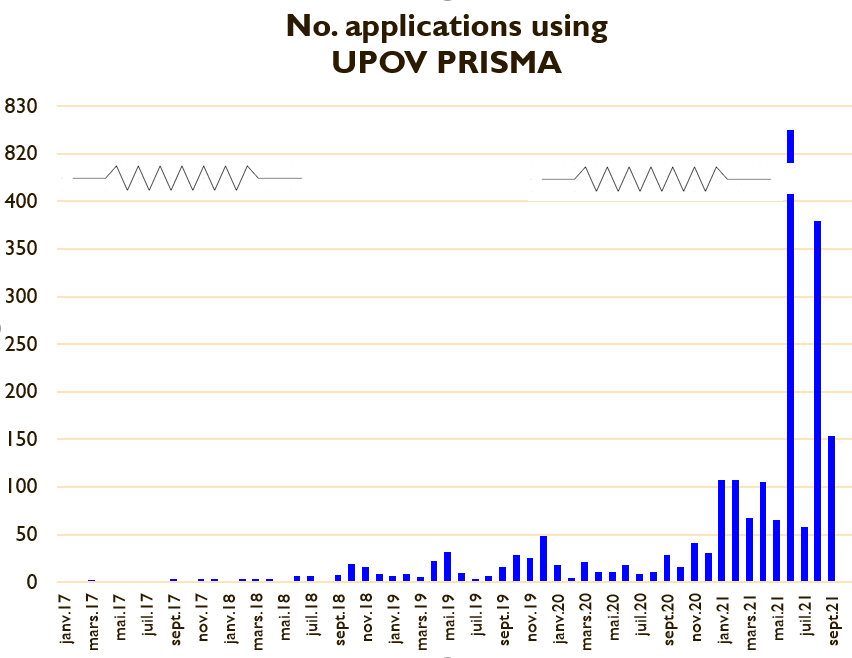 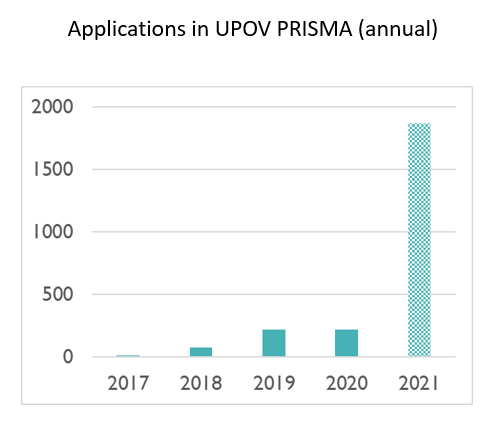 Beiträge in UPOV PRISMA nach Pflanzentyp  Anzahl Beiträge über UPOP PRISMA nach mitwirkender Behörde *Solange die erforderlichen Informationen nicht vorliegen, können die Antragsteller keine Antragsdaten einreichen Anzahl registrierter Nutzer  Version 2.5Funktionen	Version 2.5 von UPOV PRISMA wurde ab 1. Feburar 2021 vollumfänglich eingesetzt, inklusive folgender neuer Fuktionen:Neue Version der Zahlungsschnitstelle (Epay V2) zwecks Erleichterung von Zahlungen über PayPal, China Union Pay sowie Massenzahlungen;National Listing für das Vereinigte Königreich; Massen-Upload-Funktion (Nachweis des Konzepts in begrenztem Umfang für eingeschränkte Nutzer);Automatische Speicherung von Antragsdaten im Fall einer Phase der Inaktivität;Steigerung der Systemleistungen für das Dashboard (weitere Verbesserungen bei der Erstellung der Formulare sind für Version 2.6 geplant);Vermeidung eines gleichzeitigen Zugriffs auf Antragsdaten durch Kollegen aus derselben Organisation (Sperrfunktion);Ko-Bevollmächtigte erscheinen in der Züchtern zugänglichen öffentlichen Liste der Bevollmächtigten;Das Hochladen umfangreicher Anhänge wird ermöglicht;Wenn eine Züchterrechtsbehörde einen Antragsteller zur Überarbeitung auffordert, ist das Anhängen von Dokumenten möglich.Geltungsbereich	In Version 2.5, Antragsformulare oder technische Fragebögen wurden für folgende teilnehmende Züchterrechtsbehörden aktualisiert: Chile Europäische UnionSchweiz	In Version 2.5 wurden keine zusätzlichen Verbandsmitglieder aufgenommen. Mais wurde als neue Pflanze für die Europäische Union hinzugefügt. Der Geltungsbereich der UPOV PRISMA Version 2.5 war wie folgt:* Solange die erforderlichen Informationen nicht vorliegen, können die Antragsteller keine Antragsdaten einreichen einzureichen  Sitzung zur Ausarbeitung eines elektronischen Antragsformblatts (EAF/17)	Die Siebzehnte Sitzung zur Ausarbeitung eines elektronischen Antragsformblatts (“EAF/17-Sitzung) wurde am 25. März 2021 auf elektronischem Wege abgehalten. Der Bericht über die EAF/17-Sitzung  (Dokument UPOV/EAF/17/3) ist unter:  https://www.upov.int/edocs/mdocs/upov/en/upov_eaf_17/upov_eaf_17_3.pdf verfügbar.Einführung der Version 2.6	Die UPOV PRISMA Version 2.6 wurde im Juli 2021 eingesetzt.UPOP-Mitglieder	In Version 2.6 wurden keine zusätzlichen mitwirkenden Züchterrechtsbehörden aufgenommen.Pflanzen/ Arten	Die Erfassung von Pflanzen in UPOV-PRISMA wurde in Version 2.6 wie folgt geändert:	Für die folgenden teilnehmenden Züchterrechtsbehörden wurden die Formulare aktualisiert:  Mexico, Norwegen und Vereinigtes Königreich.Neue Funktionen 	Die folgenden neuen Funktionen wurden in Version 2.6 eingeführt:Hinzufügung technischer Fragebogen für Elternlinien (Winterraps, Gerste, Mais und Ackerbohne); Verbesserung der automatischen Speicherfunktion;Möglichkeit der Massenzahlung durch Einführung der „zum Warenkorb hinzufügen“ Funktion. Andere EntwicklungenIT Software-Qualitätsprüfung	Auf der EAF/17-Sitzung wurde zur Kenntnis genommen, dass das Risiko von Problemen bei der Einführung neuer Versionen und/oder Funktionen anhand folgender Schritte verringert werden solle (vergleiche Dokument UPOV/EAF/17/3 “Report”):Durchführung einer Software-Qualitätsprüfung durch ein externes Unternehmen; Durchführung von Benutzerakzeptanztests (UAT, engl. für User Acceptance Test) vor Inbetriebnahme neuer Funktionen. 	Das Verbandsbüro beauftragte ein externes Unternehmen mit der Durchführung einer Software-Qualitätsprüfung.	Gemäß dem Testreifegradmodell hat UPOV PRISMA Reifegrad 2 erreicht:  “die Organisation verfügt über einen grundlegenden Testansatz, bei dem einige gängige Testverfahren wie Plaung, Überwachung und Kontrolle der Testaktivitäten angewendet werden”.  Folgende Empfehlungen wurden zwecks Übergang zu Reifegrad 3 ausgesprochen:  “die Organisation ist eher proaktiv und der Testansatz ist dokumentiert und in Normen, Verfahren, Werkzeugen und Methoden beschrieben”:Nutzer und die Art der Verwendung von UPOV PRISMA kennen;Konzentration auf das was wichtig und dringend ist: Automatisierung von Regressionstests für die am häufigsten verwendeten Funktionen und jene Funktionen, die 80% der Fehler verursachen;Eine klares Teststrategiepapier erstellen;Für jede neue Anforderung sollte eine Wirkungsanalyse durchgeführt werden;Ein Standardverfahren für die Erstellung von Testfällen definieren;Verwendung eines Test-Repository-Tools.	Die vorstehenden sechs Empfehlungen wurden umgesetzt. Regressionstests werden automatisiert, vor allem um das Risiko negativer Auswirkungen bei Einführung neuer Funktionen zu verringern.  UPOV PRISMA “Task Force” Gruppe	Auf der EAF/17-Sitzung wurde über den Plan berichtet, mit einer „Task Force” von durch CIOPORA und ISF zu ermittelnden Nutzern zu arbeiten. Im Jahr 2021 wurden die folgenden online-Sitzungen/ Testkampagnen durchgeführt:Am 12. März 2021 wurde eine erste Task Force-Sitzung abgehalten;Unter Mitwirkung der Task Force wurde eine Benutzerakzeptanzkampagne für die neue automatische Speicherfunktion organisiert (22. bis 26. März 2021 und 6. bis 16. April 2021); Unter Mitwirkung der Task Force wurde eine Benutzerakzeptanzkampagne für den neu hinzugefügten technischen Fragebogen über Elternlinien, insbesondere im Rahmen von Anträgen zu Winterraps und Gerste, organisiert (5. bis 7. Juli 2021); undAm 30. April 2021 und 19. September 2021 wurden Sitzungen der Task Force und der CPVO zur Teilnahme des CPVO an UPOV PRISMA abgehalten, dazwischen trafen sich CPVO und UPOV.CPVO-Synchronisierung	Um die Synchronisierung von TQs zwischen UPOV PRISMA und dem CPVO zu erzielen und aufrecht zu erhalten (vergleiche Dokument EAF/16/3 “Report”, Absatz 18, und Dokument UPOV/EAF/17/3, Absatz 32) wurden folgende Projekte mit dem CPVO vereinbart:Projekt 1:  “Prüfung” (aktuelle Themen/ Sachlage) zum Austausch von Daten zwischen UPOV PRISMA und dem CPVO in beide Richtungen (Status: abgeschlossen)Projekt 2:  Teil A:  Klärung aktueller Fragen; Teil B:  von UPOV/CPVO vorgenommene Änderungen synchronisieren  (Status:  laufend, auf der Grundlage der im Rahmen von Projekt 1 bereitgestellten Informationen)Projekt 3:  Umsetzung der Ergebnisse aus Projekt 2:  Bi-direktionaler Austausch von Antragsdaten (Salat, Tomate, Rose) (Status:  laufend, auf der Grundlage der im Rahmen von Projekt 1 bereitgestellten Informationen)Projekt 4:  Massen-Upload von Mais Anträgen von der UPOV zum CPVO (Status: laufend, auf der Grundlage der im Rahmen von Projekt 1 bereitgestellten Informationen)Projekt 5:  “Übergangsregelungen”, den Antragstellern mitteilen, in welchen Situationen sie UPOV PRISMA für Anträge bei dem CPVO nutzen können und Maßnahmen, die getroffen werden müssen bis alle Fragen geklärt sind (Status:  laufend)Arbeitstagung mit Nutzern, um die Benutzerfreundlichkeit von UPOV PRISMA zu verbessern	Als erster Schritt, um Möglichkeiten zu ermitteln, die Benutzerfreundlichkeit von UPOV PRISMA zu verbessern (vergleiche Dokument UPOV/EAF/17/3, Absatz 21), werden online-Arbeitstagungen mit Nutzern abgehalten werden um bestimmte bestehende Funktionen zu überprüfen (z.B. Kopierfunktion, Rollenvergabe).  	Im September 2021 wurden Nutzer zu Funktionen, die in der „Neuen Antrag Beginnen“ und „Kopieren“ Funktion verbessert werden sollten, zu Rate gezogen. Stand 11. Oktober 2021 waren 96 Antworten eingegangen.    Anfragen zu neuen EntwicklungenSortenämter	Seit der EAF/17-Sitzung gingen folgende Anfragen von Sortenämtern ein:Hinzufügen der Möglichkeit, die im Dashboard für Sortenämter angezeigte Liste der Anträge von im Excel-Format herunterzuladen;Aktualisierung der Formulare für die Niederlande, Frankreich und die Europäische Union.Registrierte Nutzer	Seit der EAF/17-Sitzung gingen folgende Anfragen nach neuen Funktionen von Nutzern ein:Die Möglichkeit, jederzeit auf den Warenkorb zuzugreifen wenn der Nutzer in UPOV PRISMA eingeloggt ist. Dies wird durch Einführung des WIPO IP Portal-Navigationsleiste in der nächsten Ausgabe (Version 2.7) erzielt werden. Die Möglichkeit, für dasselbe Unternehmen eine andere Rechnungsadresse zu verwenden. Es wurde eine Zwischenlösung entwickelt.	Es ist geplant, diese Themen bis Ende des Jahres 2021 anzugehen, vorbehaltlich der verfügbaren Mittel. Pläne für Version 2.7 Geltungsbereich für UPOV-Mitglieder: 	Folgende UPOV-Mitglieder werden voraussichtlich in Version 2.7 erfasst:St. Vincent und die Grenadinen (Neu);Aktualisierung der Formulare für die Europäische Union, Frankreich und die Niederlande.Funktionen:	Die folgenden Funktionen sind für Version 2.7 vorgesehen:Massen-Upload (für Mais, Europäische Union);Ko-Bevollmächtigten das Recht einräumen, Anträge anderer Kollegen einzusehen;Freigabe von Version 2.7:	Die Freigabe von Version 2.7 des UPOV PRISMA ist für December 2021 geplant.mögliche künftige entwicklungenGeltungsbereich	Das Verbandsbüro wird zuständige teilnehmende Sortenämter hinsichtlich ihrer Anforderungen und Zeitplanung zu Rate ziehen, um:Nationale Listen in das UPOV PRISMA aufzunehmen (vergleiche Dokument EAF/15/3 “Report” Absatz 12);Maschine-zu-Maschine Verbindungen( Kommunikation für UPOV PRISMA einzuführen (vergleiche Dokument EAF/15/3 “Report”, Absatz 12).	Folgende Verbandsmitglieder haben Interesse an einer künftigen Beteiligung an UPOV PRISMA bekundet:  Bosnien und Herzegovina, Brasilien, Japan, Nicaragua, Singapur, Vereinigte Republik Tansania und Usbekistan.  Das Verbandsbüro wird die Verbandsmitglieder zu Voraussetzungen und Zeitplan für den Beitritt befragen. Benutzerfreundlichkeit des Instruments 	Aus der EAF/17-Sitzung wurde vereinbart, dass folgende Elemente nach 2021 berücksichtigt werden sollen, um die Benutzerfreundlichkeit von UPOV PRISMA zu steigern:Hinzufügen zu TQ Abschnitt 7 statt TQ Abschnitt 5 von Merkmalen, die keine UPOV-Merkmale sind (vergleiche Dokument EAF/17/3 “Report”, Absatz 19); Pflanzenspezifische TQ jenseits der Prüfungsrichtlinien (vergleiche Dokument EAF/16/3 “Report” Absatz 18).TQ-Synchronisierung von UPOV PRISMA und dem CPVO (vergleiche Dokument EAF/16/3 “Report”, Absatz 18); Verbesserung der „Kopieren“ und „Neuen Antrag Beginnen“ Funktion (entsprechend der Ergebnisse der mit Nutzern abgehaltenen Arbeitstagungen). Neue Funktionen 	Die folgenden neuen Funktionen werden für eine mögliche Entwicklung in Betracht gezogen:Maschinelle Übersetzung (vergleiche Dokument EAF/16/3 “Report”, Absatz 18);Informationen über die Zusammenarbeit bei der DUS-Prüfung (DUS-Vereinbarungsempfehlungsinstrument (DART)) (vergleiche Dokument EAF/16/3 “Report”, Absatz 18).IT-Verbesserungen	Die folgenden IT-Verbesserungen werden für eine mögliche Entwicklung nach Version 2.7 in Betracht gezogen:Leistungsverbesserung in der Formularerstellung. Weitere EntwicklungenAchzehnte Sitzung zur Ausarbeitung eines elektronischen Antragsformblatts (EAF/18)	Die achzehnte Sitzung zur Ausarbeitung eines elektronischen Antragsformularblatts (EAF/18 meeting) wird am 21. Oktober 2021 auf elektronischem Wege abgehalten.  [Ende des Dokuments]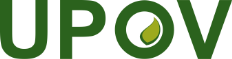 GInternationaler Verband zum Schutz von PflanzenzüchtungenVerwaltungs- und RechtsausschussAchtundsiebzigste Tagung
Genf, 27. Oktober 2021CAJ/78/INF/4Original:  englischDatum: 14. Oktober 202120172018201920202021Januar1-718107Februar-395107März2362167April-32211105Mai11331165Juni-71018822Juli-73958August-1711379September381629154Oktober1192916November3162641Dezember395132Gesamt14772192221 864BehördeAnzahl Beiträge über UPOV-PRISMA im Jahr 2017 Anzahl Beiträge über UPOV-PRISMA im Jahr 2018Anzahl Beiträge über UPOV-PRISMA im Jahr 2019Anzahl Beiträge über UPOV-PRISMA im Jahr 2020 Anzahl Beiträge über UPOV-PRISMA im Jahr 2021 (Stand 30.09.2021)Gesamtzahl Beiträge über UPOV-PRISMA (Stand 30.09.2021)Afrikanische Organisation für geistiges Eigentum (OAPI) OA314Argentinien*AR-AustralienAU1017362386Bolivien (Plurinationaler Staat)* BO22ChileCL331812ChinaCN-Costa RicaCR415Dominikanische RepublikDO2215EcuadorEC224Europäische UnionQZ838132079FrankreichFR20-323GeorgienGE2136KanadaCA627171969KeniaKE136141043KolumbienCO4225MarokkoMA-MexicoMX7713 1138NeuseelandNZ53851839NiederlandeNL18126 27NorwegenNO15713Paraguay* PY-PeruPE213Republik KoreaKR112Republik of MoldauMD22SchwedenSE11SchweizCH23416631SerbienRS2136SüdafrikaZA232411Trinidad und TobagoTT-TunesienTN2417TürkeiTR6235443126Vereinigtes KönigreichGB318221 6831 726Vereinigte Staaten von AmerikaUS613414UruguayUY33VietnamVN-Gesamt351477219222 1 8642 392Behörde Behörde In Version 2.5 erfasste PflanzenAfrikanische Organisation für geistiges Eigentum (OAPI) OAAlle Gattungen und ArtenArgentinien*ARApfel (Obstsorten), Gerste, Schwarer Rettich, Dicke Bohne, Rosenkohl, Blumenkohl, Chili, Chinakohl, Baumwolle, Aubergine, Feige, Rebe, Frühlingszwiebel, Graue Schalotte, Scharfe Paprika, Indischer Senf, Lauchzwiebel, Mais, Melone, Winterrettich, Papaya, Paprika, Kartoffel, Rose, Salbei, Schalotten, Sojabohne, Spinat, Zuckerrohr, Gemüsepaprika, Tomatenunterlage, Wassermelone, Winterzwiebel, Weizen, ChicoréeAustralienAUAlle Gattungen und ArtenBolivien (Plurinationaler Staat) *BOAlle Gattungen und ArtenChileCLAlle Gattungen und ArtenChinaCNSalatCosta RicaCRAlle Gattungen und ArtenDominikanische RepublikDOAlle Gattungen und ArtenEcuadorECAlle Gattungen und ArtenEuropäische UnionQZAlle Gattungen und Arten mit Ausnahme von Nutzpflanzuen außer Straußgras, Knäuelgras, Schwingel, Mais, Kartoffel, Sojabohne, Weidelgras, Wiesen-Lieschgras. FrankreichFRAlle Gattungen und ArtenGeorgienGEApfel (Obstsorten), Gerste, Brombeere, Heidelbeere, Kirsche (Süßkirsche), Kichererbse, Ackerbohne, Gartenbohne, Haselnuss, Linse, Mais, Hafer, Pfirsich, Birne, Kartoffel, Himbeere, Sojabohne, Sonnenblume, Tomate, Walnuss, WeizenKanadaCAAlle Gattungen und Arten mit Ausnahme von Algen, Bakterien und PilzeKolumbienCOAlle Gattungen und ArtenKeniaKEAlle Gattungen und ArtenMarokkoMAMeloneMexicoMXAlle Gattungen und ArtenNeuseelandNZAlle Gattungen und ArtenNiederlandeNLAlle Gattungen und ArtenNorwegenNOAlle Gattungen und ArtenParaguay *PYSojabohnePeruPEAlle Gattungen und ArtenRepublik KoreaKRApfel (Obstsorten), Salat, Kartoffel, Rose, SojabohneRepublik MoldauMDApfel (Obstsorten), Gerste, Brombeere, Chili, Pflaume, Rebe, Scharfe Paprika, Salat, Mais, Hafer, Zwiebel, Paprika, Erbse, Birne, Kartoffel, Himbeere, Rose, Roggen, Sauerkirsche, Sojabohne, Erdbeere, Sonnenblume, Gemüsepaprika, Tomate, Walnuss, WeizenSchwedenSEAlle Gattungen und ArtenSchweitzCHAlle Gattungen und ArtenSerbienRSApfel (Obstsorten), Heidelbeere, Himbeere, RoseSüdafrikaZAAlle Gattungen und ArtenTrinidad und TobagoTTAnthurie, Bromeliaceae,  Heliconiaceae, Orchidaceae,  Sterculiaceae,  Cajanus cajans, Vigna sp., Theobroma cacao L.TunesienTNAlle Gattungen und ArtenTurkeiTRAlle Gattungen und ArtenVereinigtes KönigreichGBAlle Gattungen und ArtenVereinigte Staaten von AmerikaUS192 Nutzpflanzen einschließlich Salat, Kartoffeln, Sojabohnen, Weizen UruguayUYAlle Gattungen und ArtenVietnamVNAnthurie, Nelken, Chrysantheme, Gurke, Dahlie, Drachenfrucht, Lauchzwiebel, Zwiebel, Kohlrabi, Mais, Mango, Orangen (Citrus L. - Gruppe 2), Erdnuss, Weihnachtsstern, Kartoffel, Reis, Rose, Sojabohne, Sonnenblume, Tomate, Winterzwiebel, Weißkohl, Rotkohl, WirsingGesamt35BehördeBehördeVoraussichtliche Erfassung von Pflanzen MarokkoMABrombeere, Himbeere, Erdbeere 